Per il cinquantesimo anniversario della Giornata della Terra (22 Aprile 2021), le classi 1^A e 4^B della Scuola Primaria “G. Verdi” hanno partecipato all’iniziativa artistica nazionale: “Salviamo la nostra terra!”, organizzata da  Twinkl.Il progetto ha la missione di far riflettere e responsabilizzare le gli alunni sull’importanza del vivere più sostenibilmente, assumendosi la responsabilità delle nostre azioni. Le  opere d’arte a tema ambientale dei ragazzi verranno esposte nella galleria d’arte virtuale: “Giornata della Terra (Earth Day), la troverete pubblicata direttamente nella pagina ufficiale: https://www.twinkl.it/blog/giornata-della-terra-earth-day-2021-progetto-arte-scuole. Alle classi sopra indicate verrà inviato  un attestato di partecipazione ufficiale. 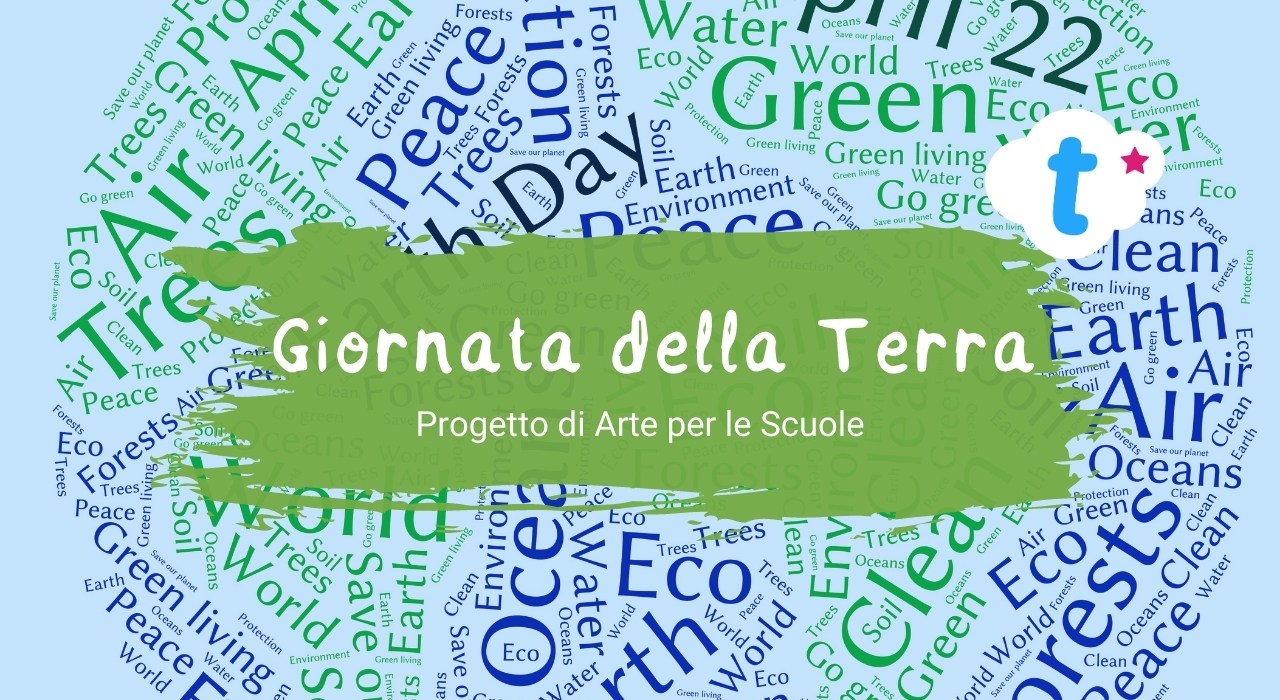 